NBS Specification: 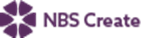 This product is associated with the following NBS Create clause:90-05-20/320 Covers, gratings and frames for access chambersNBS Specification: 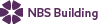 This product is associated with the following NBS clauses:P30 Trenches, pipe ways and pits for buried engineering services 301 ACCESS COVERS/ MANHOLE TOPS AND FRAMESP31 Holes, chases, covers and supports for services 370 ACCESS COVERS/ GRATINGS FORR12 Below ground drainage systems 471 ACCESS COVERS AND FRAMESProduct Specification: Kent Hinged Multi Vent Grille KHMVG1200/1200       • Manufacturer: Kent Stainless      Web: www.kentstainless.com      Email: info@kentstainless.com      Tel: +44 (0) 800 376 8377      Fax: +353 53 914 1802      Address: Ardcavan Works, Ardcavan Co Wexford, Ireland    • Product reference: Kent Hinged Multi Vent Grille KHMVG1200/1200       • Type: KHMVG1200/1200       • Size: Bespoke /Manufacturer's standard     • Load class: BS EN 124 A15 /BS EN 124 B125 /BS EN 124 C250 /BS EN 124 D400 /FACTA A /FACTA AA /FACTA AAA /FACTA B /FACTA C /FACTA D     • Material: 1.4307 (304L) stainless steel /1.4404 (316L) stainless steel /Galvanized carbon steel     • Tray depth: 50mm    • Seal: Required (double sealed) /Not required     • Lettering (lifting corners): Required /Not required     • Safety barrier: Required /Not required     • Safety grid: Required /Not required 